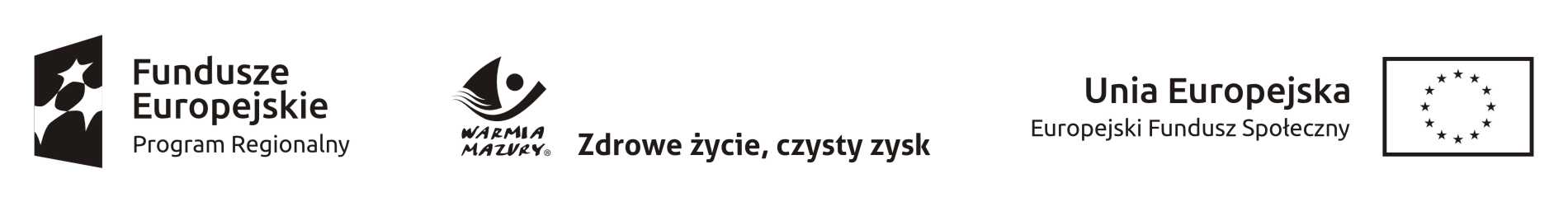 Znak sprawy: CAZPRP.261.1.1.2018ZAŁĄCZNIK NR 1  do SIWZUmowa nr ……/…… -Zawarta w dniu ………  r. pomiędzy:Powiatowym Urzędem Pracy w Elblągu, ul. Saperów 24,Reprezentowanym przez  Dyrektora Powiatowego Urzędu Pracy w Elblągu – Iwonę Radejdziałającym z upoważnienia Prezydenta Miasta Elblągzwanym dalej „Urzędem”a ………………………………………………………. ……………………………………………………….reprezentowanym przez  – …………………………..zwanym dalej „Instytucją Szkoleniową”o następującej treści:§ 1Niniejszą umowę zawarto w wyniku wyboru oferty o udzielenie zamówienia publicznego  w trybie przetargu nieograniczonego na podstawie przepisów Ustawy z dnia 29 stycznia 2004 r. Prawo zamówień publicznych (t. j. Dz. U. z 2017 r. poz. 1579 ze zm.).§ 2Przedmiotem umowy jest przeprowadzenie usługi szkoleniowej pn. „…………………………….”.§ 31. Szkoleniem objętych  będzie do 20 osób bezrobotnych z Miasta Elbląga i z Powiatu Elbląskiego skierowanych przez Powiatowy Urząd Pracy w Elblągu i Filię PUP w Pasłęku.2. Liczba osób objętych szkoleniem może się zmniejszyć.3. W przypadku przerwania szkolenia przez uczestnika kursu w pierwszych 3 dniach jego trwania Urząd może skierować na to miejsce nową osobę.§ 41. Szkolenie odbywać się będzie w terminie: od dnia ……………. r. do  dnia ……………… r. w wymiarze …..  godzin edukacyjnych dla jednej osoby i obejmować będzie: …………………………………………………………………………:- zajęć teoretycznych – 1 godz. = (45 min. wykł.+ 15 min. przerwa) – ………. godzin,- zajęć praktycznych – 1 godz. =  60 min. – ………… godzin.2. Miejsce realizacji szkolenia:Zajęcia teoretyczne odbywać się będą …………….., zajęcia praktyczne odbywać się będą …………………….3. Egzamin końcowy jest częścią składową szkolenia i musi zostać przeprowadzony w terminie nie później niż 30 dni po zakończeniu szkolenia.§ 51. Całkowity koszt szkolenia określonego w § 2 ustala się w wysokości …………… zł, słownie: ………………………………….2. Koszt szkolenia  za jedną osobę  ustala się w wysokości ……………….. zł, wraz z egzaminem ………… (koszt osobogodziny: ……….. zł).3. Urząd dokona zapłaty za szkolenie w jednej racie po zakończeniu szkolenia, za te osoby spośród skierowanych, które rozpoczęły szkolenie:a. w wysokości zgodnej z § 5 ust. 2 w przypadku osoby skierowanej na szkolenie, która ukończyła szkolenie lub przerwała szkolenie z przyczyn nieusprawiedliwionych,b. w wysokości  iloczynu zrealizowanych godzin i kosztu osobogodziny w przypadku osoby, która przerwała szkolenie z powodu podjęcia zatrudnienia, długotrwałego zwolnienia lekarskiego,c. w wysokości iloczynu zrealizowanych godzin i kosztu osobogodziny w przypadku osoby, która została skierowana na miejsce osoby wymienionej w pkt b.§ 6Program szkolenia stanowi załącznik do niniejszej umowy.§ 7Instytucja Szkoleniowa zobowiązuje się do:1. Przeprowadzenia szkolenia zgodnie z programem szkolenia obejmującego przeciętnie nie mniej niż 25 godzin zegarowych w tygodniu (chyba, że przepisy odrębne przewidują niższy wymiar szkolenia).2. W dniu rozpoczęcia szkolenia dostarczenia do Urzędu harmonogramu szkolenia. Harmonogram winien być sporządzony w formie tabeli składającej się z kolumn zawierających następujące informacje: data, godziny realizacji, liczba godzin lekcyjnych, imię i nazwisko prowadzącego,  określenie miejsca odbywania zajęć (nr sali) bądź wskazanie miejsca w przypadku zajęć praktycznych odbywanych poza siedzibą instytucji szkolącej, nazwa przedmiotu. Harmonogram winien być opatrzony w znak programu operacyjnego i logo UE i podpisany przez osobę upoważnioną.3. Systematycznej oceny postępów uczestnika szkolenia, indywidualizacji kształcenia wobec osoby mającej trudności w procesie nauczania.4. Natychmiastowego informowania w formie pisemnej Urzędu o przypadkach nieobecności na szkoleniu osoby skierowanej oraz wypadkach rezygnacji z uczestnictwa na szkoleniu w trakcie jego trwania, pod rygorem odmowy zapłaty za szkolenie tej osoby.5. Systematycznego prowadzenia i dostarczania do Urzędu oryginalnych list obecności zawierających imię i nazwisko bezrobotnego oraz podpisanych przez uczestnika szkolenia (opatrzonych w logo FE i UE) potwierdzonych przez upoważnioną osobę z instytucji szkoleniowej, niezwłocznie po zakończeniu każdego miesiąca kalendarzowego podczas trwania szkolenia, nie później jednak niż do 5 dni następnego miesiąca lub po zakończonym szkoleniu – celem właściwego naliczenia i wypłacenia stypendium szkoleniowego. Listy obecności będą zawierać również ilość godzin dydaktycznych faktycznie odbytych przez uczestnika szkolenia.6. Systematycznego prowadzenia dziennika zajęć edukacyjnych oraz dzienniczka zajęć praktycznych zawierających dzień, wymiar godzin i tematy zajęć edukacyjnych, podpis wykładowcy 
a w przypadku dzienniczka zajęć praktycznych również uczestnika szkolenia, opatrzonego w znak programu operacyjnego i logo UE.7. Usprawiedliwienia absencji na kursie osoby bezrobotnej z powodu choroby na podstawie zwolnienia lekarskiego wystawionego przez lekarza na druku ZUS ZLA, który należy dostarczyć również do Urzędu.8. Udzielenia Urzędowi prawa kontroli w zakresie realizacji niniejszej umowy (w tym wglądu do dokumentów dotyczących szkolenia określonego w § 2 pkt I (z przeprowadzonej kontroli sporządza się protokół w trzech egzemplarzach, z których jeden otrzymuje Instytucja Szkoleniowa, a dwa Urząd; wszystkie trzy egzemplarze winny być podpisane przez Instytucję Szkoleniową i dwa z nich odesłane na adres Urzędu)).9. Dostarczenia wypisu z:- protokołu i karty ocen z okresowych sprawdzianów efektów kształcenia oraz egzaminu końcowego, jeżeli zostały przeprowadzone- rejestru wydanych zaświadczeń lub innych dokumentów potwierdzających ukończenie szkolenia i uzyskanie kwalifikacji, zawierającego: numer, imię i nazwisko oraz numer PESEL uczestnika szkolenia, a w przypadku cudzoziemca numer dokumentu stwierdzającego tożsamość, oraz nazwę szkolenia i datę wydania zaświadczenia.10. Sporządzenia dokumentacji powypadkowej, gdyby osoba skierowana na szkolenie uległa wypadkowi w związku z odbywaniem szkolenia lub w drodze do i z miejsca szkolenia wynikającego z realizacji programu nauczania, powiadomienia Urzędu niezwłocznie o zaistniałym wypadku.11. Sporządzenia protokołu okoliczności i przyczyn wypadku przez własny zespół powypadkowy w związku z otrzymaną informacją o wypadku podczas szkolenia oraz w drodze do i z miejsca szkolenia wynikającego z realizacji programu nauczania i przekazania właściwemu Inspektorowi Pracy.12. Niezwłocznego powiadomienia Urzędu o zdarzeniu związanym z wypadkiem podczas szkolenia, w drodze do i z miejsca szkolenia wynikającego z realizacji programu nauczania, przekazując do Urzędu kopię dokumentacji powypadkowej.13. Niezwłocznego i pisemnego informowania Urzędu o wszelkich zmianach oraz okolicznościach mających wpływ na realizację umowy, jednakże nie później niż w terminie 7 dni od dnia, w którym uzyskano daną informacje.14. Przeprowadzenia egzaminu końcowego i zgłoszenie uczestnika do egzaminu państwowego nie później niż w ciągu 30 dni od zakończenia szkolenia. Dostarczenia do Urzędu wypisu 
z protokołu z egzaminu oraz zaświadczenia stwierdzającego pozytywne ukończenie kursu lub informacji o negatywnym wyniku egzaminu końcowego.15. Wydania uczestnikowi szkolenia, kończącemu je z wynikiem pozytywnym, stosownego zaświadczenia (lub innego dokumentu potwierdzającego ukończenie szkolenia), oraz dodatkowego dokumentu (np. w formie certyfikatu lub zaświadczenia) opatrzonego w logo FE i UE, gdy na świadectwie lub zaświadczeniu o ukończeniu kursu według wzoru Ministra Edukacji Narodowej nie można zamieścić w/w informacji.16. Przekazania w terminie 7 dni po zakończeniu szkolenia:- kserokopii dokumentów potwierdzających realizację programu szkolenia zgodnie z §5, potwierdzonej za zgodność z oryginałem,- kserokopii zaświadczenia - wg wzoru z Rozporządzenia Ministra Edukacji Narodowej z dnia 11.01.2012 r. w sprawie kształcenia ustawicznego w formach pozaszkolnych (Dz. U. 2017 poz. 1632) lub innego dokumentu świadczącego o ukończeniu szkolenia, potwierdzonego za zgodność z oryginałem zawierającego co najmniej okres trwania szkolenia, tematy i wymiar godzin zajęć edukacyjnych oraz poza podstawowymi danymi osobowymi PESEL osoby szkolonej.- faktury za zrealizowane szkolenie,- ankiety dla absolwentów szkolenia,- zaświadczenia uczestnictwa w szkoleniu osoby skierowanej na kurs, zgodnie ze wzorem określonym w załączniku nr 1; w przypadku przerwania szkolenia przez osobę bezrobotną należy jako datę końcową podać datę przerwania wraz z podaniem przyczyny.17. Ubezpieczenia od następstw nieszczęśliwych wypadków uczestników szkolenia, którym nie przysługuje stypendium oraz którym przysługuje stypendium, o którym mowa w art. 41 ust. 3b ustawy o promocji zatrudnienia i instytucjach rynku pracy.18.Umieszczenia w swojej siedzibie plakatu (przekazanego przez Urząd) promującego realizację projektu.19. Przechowywanie wszystkich oryginalnych dokumentów potwierdzających realizację szkolenia do 31 grudnia 2028 r.§ 8Urzędowi przysługuje prawo kontroli i wglądu do dokumentacji związanej z realizacją szkolenia oraz pracy Instytucji Szkoleniowej, a także kadry w dowolnym momencie.§ 91. Strony postanawiają, że obowiązującą formą odszkodowania są kary umowne. 2. Wykonawca będzie obowiązany zapłacić  Zamawiającemu karę umowną, w przypadku naruszenia zobowiązań:a. o których mowa w § 7 pkt 1-15 oraz pkt 17 Instytucja Szkoleniowa zapłaci karę umowną 
w wysokości 10% wartości zamówienia za każde naruszenie, b. o których mowa w § 7 pkt 16 Instytucja Szkoleniowa zapłaci karę umową w wysokości 
2% wartości zamówienia za każdy dzień zwłoki, 3. Łączna wysokość kar umownych nie może przekroczyć dwukrotności kwoty określonej 
w § 7 pkt 5 niniejszej umowy. § 101. W razie zaistnienia istotnej zmiany okoliczności powodującej, że wykonanie umowy nie leży 
w interesie publicznym, czego nie można było przewidzieć w chwili zawarcia umowy, Urząd może odstąpić od umowy w terminie 30 dni od powzięcia wiadomości o tych okolicznościach.2. W przypadku, o którym mowa w ust. 1, Instytucja Szkoleniowa może żądać wyłącznie wynagrodzenia należnego z tytułu wykonania części umowy.§ 11Rozliczenie za przeprowadzone szkolenie nastąpi na zasadzie zapłaty w terminie 14 dni 
po otrzymaniu rachunku wraz z zestawieniem wydatków planowanych i faktycznie poniesionych, kserokopią dziennika zajęć, dzienniczków praktyk i kserokopii zaświadczeń o ukończeniu szkolenia lub innych dokumentów stwierdzających uzyskanie uprawnień i spełnieniu zobowiązań zawartych 
w § 7. Kserokopie dokumentów winny być potwierdzone za zgodność z oryginałem.§ 12Koszty szkolenia zostaną przekazane przelewem na konto bankowe Instytucji Szkoleniowej.§ 13Zamawiający przewiduje możliwości zmiany postanowień zawartej umowy w stosunku do treści oferty w zakresie:Zmiany terminu rozpoczęcia lub zakończenia szkolenia wywołanej przyczynami niezależnymi od Wykonawcy i zamawiającego (np. działania siły wyższej).Zmiany w kadrze dydaktycznej, gdy konieczność jej dokonania wynika z przyczyn losowych, niezależnych od wykonawcy. Zmiana ta nie może prowadzić do obniżenia wymagań określonych 
w SIWZ. Jeżeli Zamawiający uzna, że przyczyna jest uzasadniona Wykonawca musi przedstawić nową kandydaturę o kwalifikacjach spełniających kryteria zawarte w SIWZ – za zgodą Zamawiającego.Zmiana miejsca realizacji zajęć, gdy konieczność jej dokonania wynika z przyczyn losowych, niezależnych od Wykonawcy. Zmiana ta nie może prowadzić do obniżenia wymagań technicznych 
i funkcjonalnych określonych w SIWZ – za zgodą Zamawiającego.Zmiany harmonogramu zajęć – w uzasadnionych przypadkach – za zgodą Zamawiającego. Wszelkie zmiany do umowy wymagają formy pisemnej.§ 14W sprawach nieuregulowanych w umowie będą miały zastosowanie przepisy:Ustawy z dnia 20 kwietnia 2004 r. o promocji zatrudnienia i instytucjach rynku pracy 
( Dz. U. z 2017 r., poz. 1065 z póź. zm.)Rozporządzenie Ministra Pracy i Polityki Społecznej z dnia 14 maja 2014 r. w sprawie szczegółowych warunków realizacji oraz trybu i sposobów prowadzenia usług rynku pracy (Dz.U. z 2014 r. poz. 667)Kodeksu Cywilnego.§ 15Spory mogące wynikać na tle niniejszej umowy będą rozpatrywane przez Sąd właściwy dla siedziby Urzędu.§ 16Umowę zawiera się na czas określony  od dnia  ……………. do dnia  ……………………§ 17Umowa zawiera załączniki stanowiące jej część integralną, a mianowicie:specyfikacja istotnych warunków zamówienia wraz z załącznikami,oferta Wykonawcy,zawiadomienie o wyborze ofert wykonawcy,wzór zaświadczenia lub innego dokumentu potwierdzającego ukończenie szkolenia 
i uzyskanie kwalifikacji – Załącznik nr 1 do umowy,wzór anonimowej ankiety dla uczestników szkolenia, służący do oceny szkolenia – Załącznik nr 2 do umowy,program szkolenia – Załącznik nr 3 do umowyzasady przetwarzania powierzonych danych osobowych – Załącznik nr 4 do umowy.§ 18Umowę sporządzono w dwóch jednobrzmiących egzemplarzach, z których 1 egz. otrzymuje Urząd, 1 egz. Instytucja Szkoleniowa.……………………………….				……………………………………     Instytucja Szkoleniowa 						            UrządZałącznik nr 1 do umowyZAŚWIADCZENIE UCZESTNICTWA W SZKOLENIUNr ………                        Pan/i ……………............................................................................(imię i nazwisko)                                Urodzony/a dnia…………………………… w ………………….……………………………………….                                (PESEL, w przypadku cudzoziemca nr dokumentu stwierdzającego tożsamość)Ukończył/a szkolenie indywidualne/grupowe        ………………………………………………………………………..(nazwa szkolenia)                       zorganizowane przez Powiatowy Urząd Pracy w Elblągu         we współpracy z ……………………………………………………..  (nazwa instytucji szkoleniowej)                       w okresie od ………………………   do  ………………………………………………………..                                                           ………………………………(podpis i pieczątka Dyrektora PUP)                                                                             (imię i nazwisko osoby                                                                                                                                      reprezentującej instytucję szkoleniową)…………………………...                                                        ………………………………..(pieczęć PUP)                                                                                                             (podpis i pieczątka osoby reprezentującej                                                                                                                                      instytucję  szkoleniową)                                                                                                   ………………………………..                                                                                                                                                                                                                                              (pieczęć instytucji szkoleniowej)……………………………………………(miejsce i data wydania zaświadczenia)Tematy i wymiar godzin zajęć edukacyjnych………………………………………………..(pieczęć instytucji szkoleniowej i podpis osoby upoważnionej)Załącznik nr 2 do umowyAnkieta dla absolwentów szkolenia/kursu Nazwa szkolenia .………………………………………………………………………………………………..……………………………………………………………………………………………………………………….zrealizowanego przez…………………………………………………………..................................Państwa oceny wykorzystane zostaną przy realizacji następnych szkoleń. Prosimy o zakreślenie  jednej z ocen podanej w skali szkolnej od 1 (najgorsza) do 6 (najlepsza). 1.	Czy jest Pan(i) zadowolony(a) z udziału w zakończonym kursie?	a) tak 			b) nie			c) brak zdania2.	Jak ocenia Pan(i) zestaw przedmiotów kursowych?	a) pozytywnie		b) negatywnie		c) brak zdania3.	Proszę ocenić wykładowcę z przedmiotu. Proszę podać nazwisko ocenianego wykładowcy i nazwę przedmiotu: ………….………………………………………………………………...............................................………………………………………………………………………………………………………….4.	Proszę ocenić wykładowcę z przedmiotu. Proszę podać nazwisko ocenianego wykładowcy i nazwę przedmiotu: ………….………………………………………………………………...............................................………………………………………………………………………………………………………….5.	Proszę ocenić wykładowcę z przedmiotu. Proszę podać nazwisko ocenianego wykładowcy i nazwę przedmiotu: ………….………………………………………………………………................................................………………………………………………………………………………………………………….6.	Proszę ocenić wykładowcę z przedmiotu. Proszę podać nazwisko ocenianego wykładowcy i nazwę przedmiotu: ………….……………………………………………………………...................................................…………………………………………………………………………………………………………..7.	Proszę ocenić wykładowcę z przedmiotu. Proszę podać nazwisko ocenianego wykładowcy i nazwę przedmiotu: ………….…………………………………………………….........................................................…………………………………………………………………………………………………………….8.	Proszę ocenić wykładowcę z przedmiotu. Proszę podać nazwisko ocenianego wykładowcy i nazwę przedmiotu: ………….…………………………………………………….........................................................………………………………………………………………………………………………………….9.	Proszę ocenić wykładowcę z przedmiotu. Proszę podać nazwisko ocenianego wykładowcy i nazwę przedmiotu: ………….…………………………………………………….........................................................………………………………………………………………………………………………………….10.	Proszę ocenić wykładowcę z przedmiotu. Proszę podać nazwisko ocenianego wykładowcy i nazwę przedmiotu: ………….…………………………………………………….........................................................………………………………………………………………………………………………………….11.	Ocena jakości merytorycznej materiałów szkoleniowych otrzymanych z instytucji szkoleniowej:12.	Ocena sprzętu, narzędzi wykorzystanych do realizacji zajęć:13. 	Ocena miejsca realizacji szkolenia:14.	Czy zdaniem Pana(i) nowo nabyte umiejętności zwiększą szansę znalezienia pracy?	a) tak 			b) nie			c) trudno powiedzieć		d) brak zdania15.	Czy w momencie ukończenia szkolenia posiada już Pan (i) propozycję pracy?	a) tak			b) nie	16.	Inne uwagi, którymi chce Pan(i) podzielić się z PUP jako organizatorem szkolenia……………………………………………………………………………………………………………………………………………………………………………………………………………………………………………………………………………………………………………………………………………………………………………………………………………………………………Metryczka:17. Płeć  ………………………18. Wiek  ………………………19. Wykształcenie ………………………………….…………20. Zawód najdłużej wykonywany  ………………………………………………………………………………………………………..						Załącznik nr 3 do umowy    nazwa i adres instytucji szkoleniowej      (pieczątka instytucji szkoleniowej)PROGRAM SZKOLENIA(zgodnie z rozporządzeniem Ministra Pracy i Polityki Społecznej z dnia 14 maja 2014 r. w sprawie szczegółowych warunków realizacji oraz trybu i sposobów prowadzenia usług rynku pracy [Dz. U. z 2014 r. poz. 667]Nazwa szkolenia:Czas trwania i sposób organizacji szkolenia: termin i ilość godzin edukacyjnych z podziałem na teoretyczne (1godz.=45 min. wykł.+15 min. przerwa) i praktyczne (1 godz.=60 min.):Koszt szkolenia oraz koszt osobogodziny:Wymagania wstępne dla uczestników szkolenia:Cele szkolenia ujęte w kategoriach efektów uczenia się z uwzględnieniem wiedzy, umiejętności i kompetencji społecznych:Miejsce realizacji szkolenia:Plan nauczania określający tematy zajęć edukacyjnych oraz ich wymiar z uwzględnieniem w miarę potrzeb części teoretycznej i części praktycznej (dołączyć jako załącznik do powyższego programu).Opis treści szkolenia-kluczowe punkty szkolenia w zakresie poszczególnych zajęć edukacyjnych.Wykaz literatury oraz niezbędnych środków i materiałów dydaktycznych:Przewidziane sprawdziany i egzaminy:……………………………………………… (podpis i pieczątka osoby uprawnionej)Uwaga!Do programu należy dołączyć również wzór zaświadczenia lub innego dokumentu potwierdzającego ukończenie szkolenia i uzyskanie  umiejętności lub kwalifikacji, o ile przepisy odrębne nie stanowią inaczej, zawierający:numer z rejestru;imię i nazwisko oraz numer PESEL uczestnika szkolenia, a w przypadku cudzoziemca numer dokumentu stwierdzającego tożsamość;nazwę instytucji szkoleniowej przeprowadzającej szkolenie;formę i nazwę szkolenia;okres trwania szkolenia;miejsce i datę wydania zaświadczenia lub innego dokumentu potwierdzającego ukończenie szkolenia i uzyskanie umiejętności lub kwalifikacji;termin i wymiar godzin zajęć edukacyjnych;podpis osoby uprawnionej przez instytucję szkoleniową przeprowadzającą szkolenie.                       ……………………….…………………...(podpis i pieczątka osoby uprawnionej)Załącznik nr 4 do umowyZasady przetwarzania powierzonych  danych osobowychPowiatowy Urząd Pracy w Elblągu, jako administrator danych powierza Instytucji Szkoleniowej, na podstawie art. 28 Rozporządzenia Parlamentu Europejskiego i Rady (UE) 2016/679 z dnia 27 kwietnia 2016 r. w sprawie ochrony osób fizycznych w związku z przetwarzaniem danych osobowych i w sprawie swobodnego przepływu takich danych oraz uchylenia dyrektywy 95/46/WE („Rozporządzenie”), przetwarzanie danych osobowych: imię i nazwisko, data urodzenia, PESEL, adres zamieszkania, nr i seria dowodu osobistego, na czas obowiązywania umowy.Instytucja Szkoleniowa oświadcza, że zapewnia wystarczające gwarancję wdrożenia odpowiednich środków technicznych i organizacyjnych, by przetwarzanie przez nią danych osobowych powierzonych przez Powiatowy Urząd Pracy w Elblągu na podstawie niniejszej umowy spełniało wymogi Rozporządzenia i chroniło prawa osób, których powyższe dane dotyczą.Instytucja Szkoleniowa może przetwarzać powierzone mu dane osobowe poprzez wykonywanie wszelkich czynności niezbędnych w celu realizacji usługi, o której mowa w § 3 umowy.Instytucja Szkoleniowa oświadcza, że powierzone dane osobowe będą przetwarzane wyłącznie przez osoby upoważnione do przetwarzania danych osobowych, które zobowiązały się do zachowania tajemnicy i zostały zapoznane z zasadami ich ochrony.Instytucja Szkoleniowa oświadcza, iż w toku przetwarzania danych osobowych stosować będzie środki wymagane na mocy art. 32 Rozporządzenia.Instytucja Szkoleniowa zobowiązuje się do przestrzegania przepisów prawa, w tym Rozporządzenia oraz postanowień niniejszej umowy. W szczególności Instytucja Szkoleniowa zobowiązuje się do każdorazowego, niezwłocznego, nie później niż w ciągu 48 godzin od stwierdzenia naruszenia, informowania Powiatowego Urzędu Pracy w Elblągu na adres email: olel@praca.gov.pl 
o przypadkach naruszenia ochrony powierzonych danych osobowych, zawierającego informacje wymagane na podstawie art. 33 ust. 3 RozporządzeniaInstytucja Szkoleniowa zobowiązana jest na każde żądanie Powiatowego Urzędu Pracy w Elblągu do natychmiastowego zwrotu lub całkowitego i trwałego usunięcia (wedle wyboru Powiatowego Urzędu Pracy w Elblągu) danych osobowych powierzonych Instytucji Szkoleniowej do przetwarzania, chyba że dalsze przetwarzanie danych osobowych przez Instytucję Szkoleniową  będzie miało swoje podstawy w przepisach prawa. Każdorazowy zwrot lub usunięcie powierzonych danych osobowych zostanie potwierdzone protokołem podpisanym przez należycie umocowanych przedstawicieli Stron. Instytucja Szkoleniowa udostępnia Powiatowemu Urzędowi Pracy w Elblągu, wszelkie informacje niezbędne do wykazania spełnienia obowiązków określonych w niniejszej umowie. Strony postanawiają, iż Instytucja Szkoleniowa będzie przetwarzała powierzone dane osobowe wyłącznie na terytorium państw członkowskich Unii Europejskiej. Instytucja Szkoleniowa oświadcza, że będzie przetwarzała powierzone dane osobowe na terytorium państw trzecich na podstawie Standardowych Klauzul Umownych.Instytucja Szkoleniowa zobowiązuje się do zachowania w tajemnicy powierzonych danych osobowych także po ustaniu niniejszej umowy.POWIATOWY URZĄD PRACY W ELBLĄGU		INSTYTUCJA SZKOLENIOWA 				Lp.Nazwa bloków tematycznych zajęć edukacyjnychWymiar godzin zajęć edukacyjnych(teoretycznych 
i praktycznych)Razem:123456123456123456123456123456123456123456123456123456123456123456